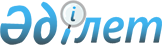 Об установлении карантинной зоны с введением карантинного режима на территории Восточно-Казахстанской областиПостановление Восточно-Казахстанского областного акимата от 28 сентября 2023 года № 212
      В соответствии с подпунктом 3) статьи 9-1 Закона Республики Казахстан "О карантине растений", пунктом 2 статьи 27 Закона Республики Казахстан "О местном государственном управлении и самоуправлении в Республике Казахстан", на основании представления Восточно-Казахстанской областной территориальной инспекции Комитета государственной инспекции в агропромышленном комплексе Министерства сельского хозяйства Республики Казахстан от 18 августа 2023 года № 03/462, Восточно-Казахстанский областной акимат ПОСТАНОВЛЯЕТ:
      1. Установить карантинную зону с введением карантинного режима на территории Восточно-Казахстанской области в объемах зараженных площадей сибирским шелкопрядом (Dendrolіmus sіbіrіcus Chetverіkov), согласно приложению к настоящему постановлению
      2. Государственному учреждению "Управление сельского хозяйства Восточно-Казахстанской области" в установленном законодательством Республики Казахстан порядке обеспечить:
      1) в течение пяти рабочих дней со дня подписания настоящего постановления направление его копии в электронном виде на казахском и русском языках в Республиканское государственное предприятие на праве хозяйственного ведения "Институт законодательства и правовой информации Республики Казахстан" для опубликования в Эталонном контрольном банке нормативных правовых актов Республики Казахстан;
      2) размещение настоящего постановления на интернет-ресурсе Восточно-Казахстанского областного акимата после его официального опубликования.
      3. Настоящее постановление вводится в действие после дня его первого официального опубликования. Карантинная зона с введением карантинного режима на территории Восточно-Казахстанской области в объемах зараженных площадей сибирским шелкопрядом  (Dendrolіmus sіbіrіcus Chetverіkov)
					© 2012. РГП на ПХВ «Институт законодательства и правовой информации Республики Казахстан» Министерства юстиции Республики Казахстан
				
      Аким Восточно-Казахстанской области 

Е. Кошербаев
Приложение к постановлению 
Восточно-Казахстанского 
областного акимата 
от "28" сентября 2023 года № 212
    №
Наименование сельских округов и населенных пунктов
Принадлежность земельного участка
Зараженная площадь, гектар
Катон-Карагайский район
Катон-Карагайский район
Катон-Карагайский район
Катон-Карагайский район
1
Алтынбельский сельский округ
коммунальное государственное учреждение "Большенарымское лесное хозяйство"
3
1
Алтынбельский сельский округ
участок Сухой Майемер, земли иного назначения
4
Всего по району
Всего по району
Всего по району
7